	Certifie avoir une licence en cours de validité  	Certifie avoir versé la cotisation de 85 € 	Certifie avoir pris connaissance du règlement intérieur du BAM sur le site interne www.badamorieres.fr et m’engage à le respecter 	Autorise le BAM à me photographier ou à me filmer dans le cadre des activités du club (entraînements et/ou compétitions), et à utiliser ces images dans un objectif de promotion de l’association (sans aucun but lucratif) via les outils de communication du club (site internet, Facebook, Instagram), sans limite de temps. 	En cas de refus, le BAM vous remercie de vous signaler lors des évènements organisés afin de ne pas apparaître sur les photos et vidéos  Fait à Morières les Avignon, le (signature)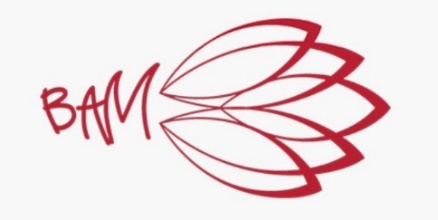 Badminton-à-MorièresN° Siret : 804 790 830 00017Badminton-à-MorièresN° Siret : 804 790 830 00017Formulaire adhésion- SparingSaison 2023/2024Coordonnées LicenciÉ / AdhérentCoordonnées LicenciÉ / AdhérentCoordonnées LicenciÉ / AdhérentNuméro de licence(En cours de validité)Club Prénom Nom Téléphone Adresse Mail 	DROIT A L’IMAGE